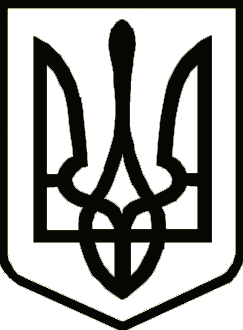 УкраїнаНОСІВСЬКА  МІСЬКА РАДА
Носівського району ЧЕРНІГІВСЬКОЇ  ОБЛАСТІРІШЕННЯ(сорок перша сесія сьомого скликання)17 серпня 2018 року 		м. Носівка 				№ 16/41/VIIПро вилучення з оперативногоУправління відділу освіти, сім’ї, молоді та спорту Носівської міської радиіндивідуально визначеного майна	Відповідно до статті 26 Закону України «Про місцеве самоврядування в Україні», з метою ефективного використання майна комунальної власності, враховуючи клопотання відділу освіти, сім’ї, молоді та спорту Носівської міської ради, міська рада вирішила:Припинити право оперативного управління та  вилучити у відділу освіти, сім’ї, молоді та спорту Носівської міської ради майно згідно додатку1.2. Передати в оперативне управління відділу культури і туризму Носівської міської ради майно згідно додатку 2.5. Затвердити комісію по прийому-передачі майна між відділом освіти, сім’ї, молоді та спорту Носівської міської ради та відділом культури і туризму Носівської міської ради у складі згідно додатку 3.5. Передати в господарське відання КП «Носіввка – Комунальник»  Носівської міської ради майно згідно додатку 4.6. Затвердити комісію по прийому-передачі майна між відділом освіти, сім’ї, молоді та спорту Носівської міської ради та КП «Носівка – Комунальник»  Носівської міської ради у складі згідно додатку 5.7. Відділу освіти, сім’ї, молоді та спорту Носівської міської ради та  відділу культури і туризму Носівської міської ради, КП «Носівка – Комунальник» Носівської міської ради здійснити прийняття-передачу вище зазначеного майна  відповідно до чинного законодавства. 8. Контроль за виконанням даного  рішення покласти на заступника міського голови з питань житлово-комунального господарства Сичова О.В. та постійні комісії з питань соціально-економічного розвитку міста, бюджету, фінансів та підприємництва та з питань житлово-комунального господарства, комунального майна,  благоустрою, архітектури, будівництва, транспорту, зв’язку та сфери послуг.Міський голова                                                             В.М.Ігнатченко       Додаток 1                                                                                    до рішення  41 сесії міської ради                                                                                                від 17серпня 2018 року №16/41/VII Перелік окремо визначеного майна, що підлягає вилученню з оперативного управління відділу освіти, сім’ї, молоді та спорту Носівської міської радиНачальник відділу освіти, сім’ї, молоді та                                 Н.В. Тонконогспорту Носівської міської ради 	 	                                                                                      Додаток 2                                                                         до рішення  41 сесії міської ради             від 17серпня 2018 року №16/41/VII Перелік окремо визначеного майна, що підлягає передачі в оперативне управління відділу культури і туризму Носівської міської радиНачальник відділу освіти, сім’ї, молоді та                                 Н.В. Тонконогспорту Носівської міської ради 	 	                                                                                   Додаток 3                                                                                                до рішення  41 сесії міської ради       від 17серпня 2018 року №16/41/VIIСклад комісії по прийманню-передачі комунального майнаСекретар міської ради    						Л.М. Недолуга  Додаток 4                                                                                               до рішення  41 сесії міської ради       від 17серпня 2018 року №16/41/VIIПерелік окремо визначеного майна, що підлягає в господарське відання       КП «Носівка – Комунальник» Носівської міської радиНачальник відділу освіти, сім’ї, молоді та                                 Н.В. Тонконогспорту Носівської міської ради 	 	                                                                                   Додаток 5                                                                                               до рішення  41 сесії міської ради       від 17серпня 2018 року №16/41/VIIСклад комісії по прийманню-передачі комунального майнаСекретар міської ради    						Л.М. Недолуга№ п/пНайменуванняОд. виміруКількістьІнвентарний номер1Машина швейнашт1104900112Машина швейнашт1104900183Машина швейнашт1104900284Машина швейнашт211370135Машина швейнашт111370166Столи слюсарнішт311340027Столи слюсарнішт41134018№ п/пНайменуванняОд. виміруКількістьІнвентарний номер1Машина швейнашт1104900112Машина швейнашт1104900183Машина швейнашт1104900284Машина швейнашт211370135Машина швейнашт11137016Голова комісії:Міщенко Людмила Володимирівназаступник міського голови з питань гуманітарної сфериЧлени комісії:Матюха Володимир Павловичначальник групи централізованого господарського обслуговування відділу освіти, сім’ї, молоді та спорту Носівської міської радиКебкал Наталія Юріївнабухгалтер відділу освіти, сім’ї, молоді та спорту Носівської міської радиВорошилов В’ячеслав Миколайовичдиректор Носівського міського будинку культури відділу культури і туризму Носівської міської радиПроценко Людмила Миколаївнаголовний бухгалтер відділу культури і туризму Носівської міської радиСуздаль Олеся Миколаївнаголовний спеціаліст відділу культури і туризму Носівської міської ради№ п/пНайменуванняОд. виміруКількістьІнвентарний номер1Столи слюсарнішт311340022Столи слюсарнішт41134018Голова комісії:Міщенко Людмила Володимирівназаступник міського голови з питань гуманітарної сфериЧлени комісії:Матюха Володимир Павловичначальник групи централізованого господарського обслуговування відділу освіти, сім’ї, молоді та спорту Носівської міської радиКебкал Наталія Юріївнабухгалтер відділу освіти, сім’ї, молоді та спорту Носівської міської радиІгнатченко Микола Миколайовичначальник КП «Носівка – Комунальник» Носівської міської радиГейко Оксана Володимирівнаголовний бухгалтер КП «Носівка – Комунальник» Носівської міської радиМужченко Олександр Анатолійовичмеханік  КП «Носівка – Комунальник» Носівської міської ради